Формирование элементарных математических представлений. Дидактическая игра «один-много»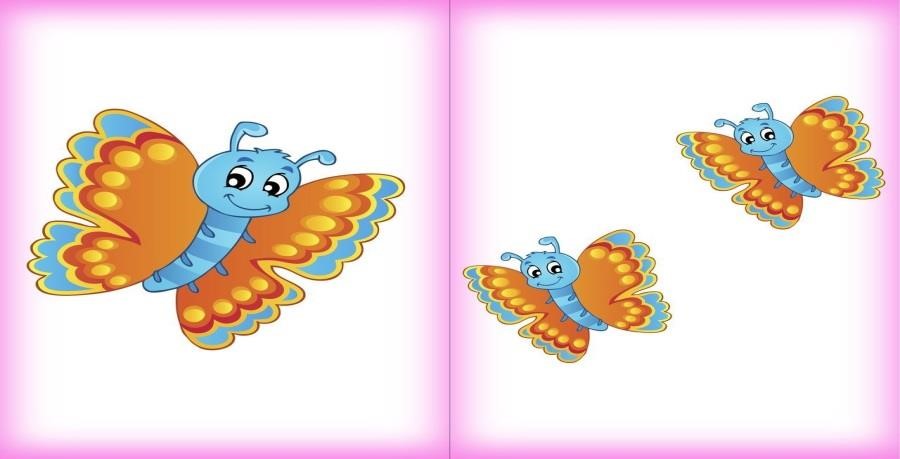 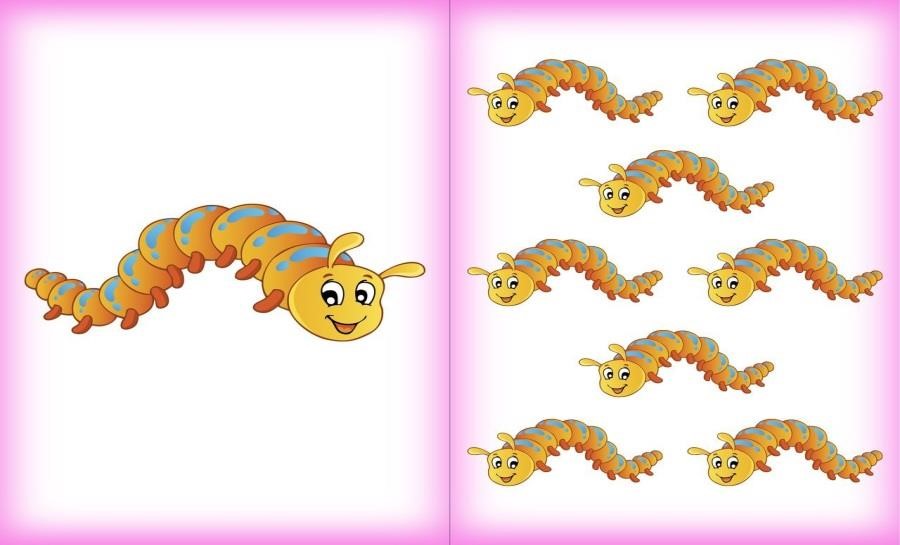 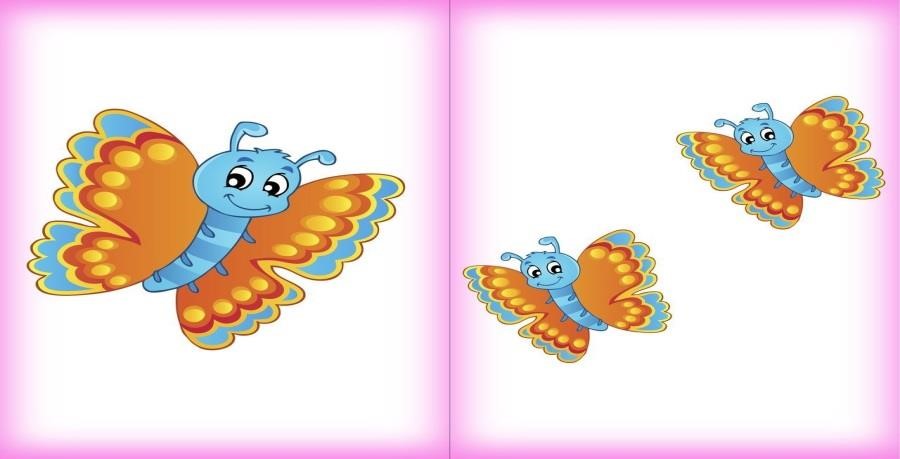 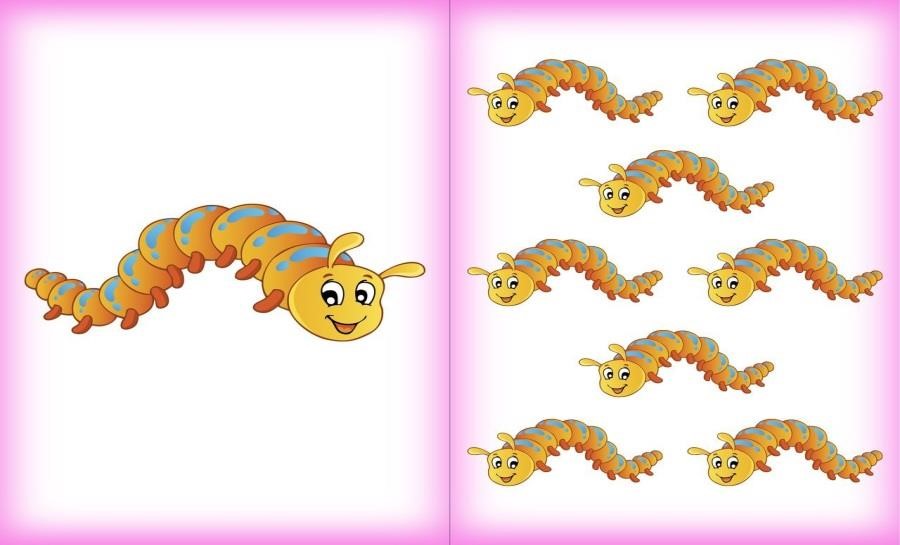 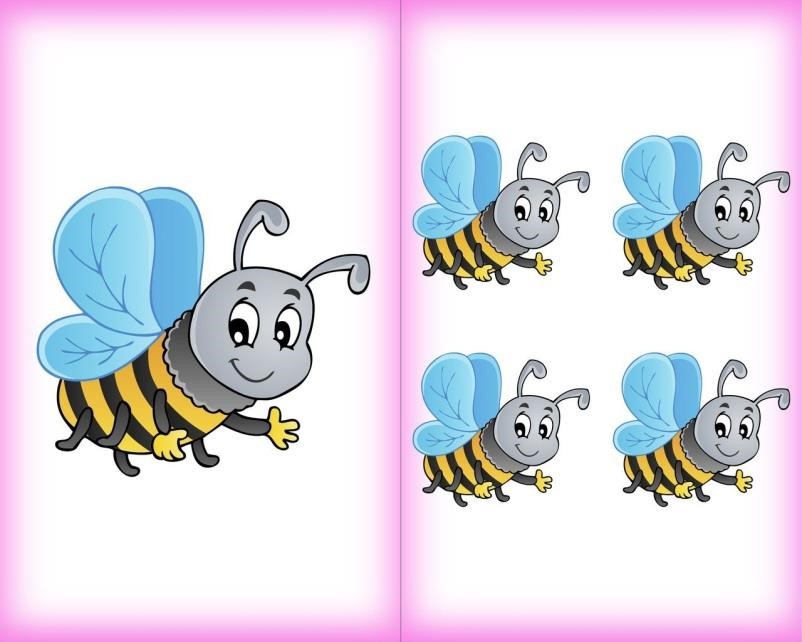 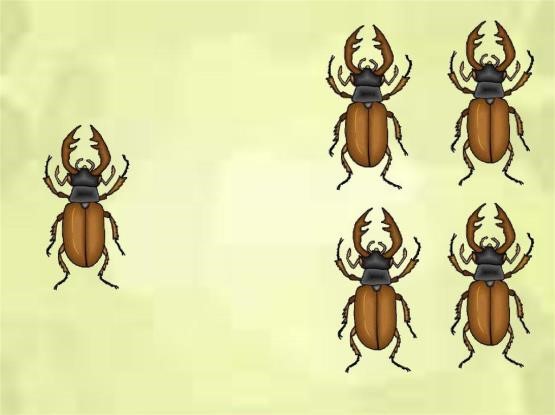 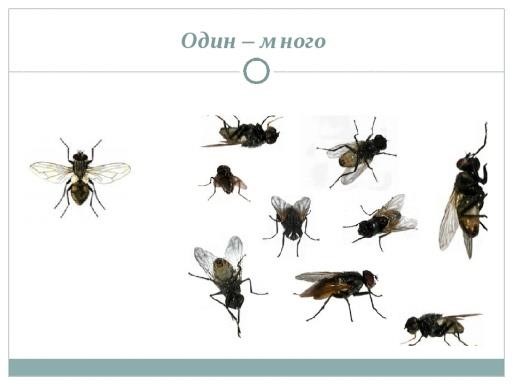 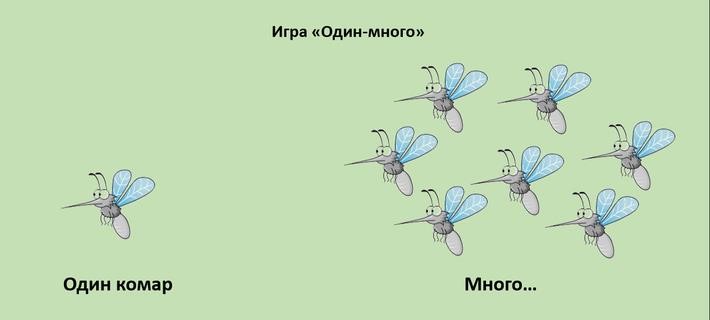 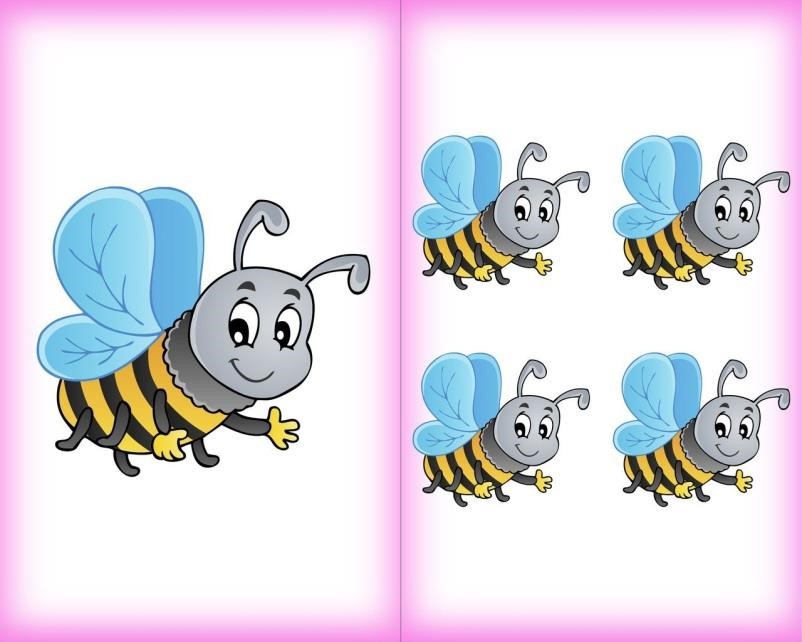 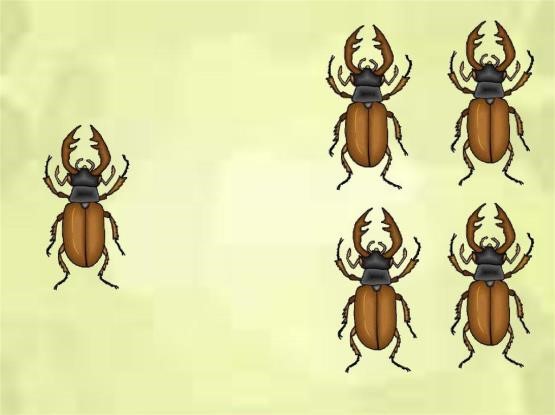 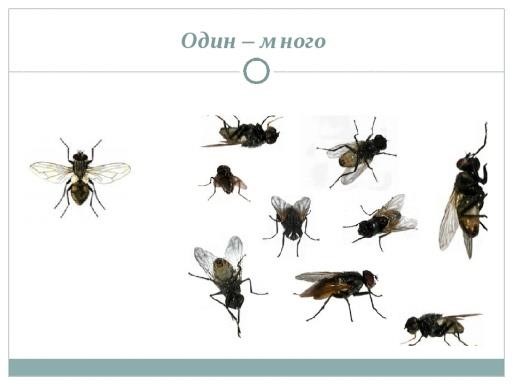 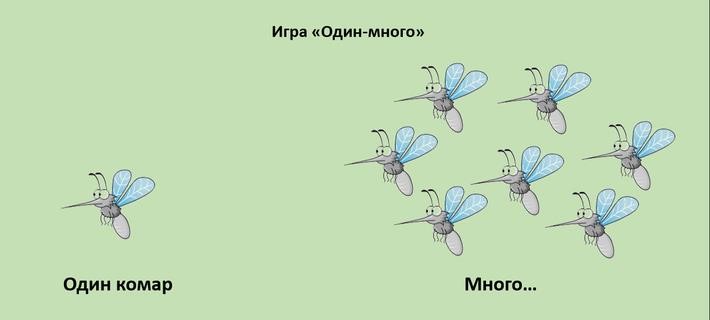 Бабочка – бабочки.(бабочка, жук, комар, гусеница,  муха).Физминутка Утром бабочка проснулась                  (трут глазки) Улыбнулась, потянулась                     (улыбаются, потягиваются) Раз - росой она умылась                      (умываются) Два - изящно покружилась                 (кружатся) Три - нагнулась и присела                  (нагибаются и приседают) А четыре - улетела                              (летят) Дидактическая игра «Сосчитай» Сколько у кузнечика лапок? Сколько у бабочки крылышек? Муха – одна муха, три мухи, пять мух. (кузнечик, комар, жук, бабочка). Дидактическая игра «Кто спрятался?» Берем 3 фигурки (можно карточки) насекомых, запоминаем, например, муха, кузнечик и пчела. Закрываем глазки, убираем одно насекомое, дети угадывают, кто спрятался? Если не могут, подсказываем, называя важные признаки данного насекомого (он зеленый и прыгает - правильно, кузнечик). Если дети не испытывают трудностей с отгадыванием, берем больше насекомых. Молодцы! 